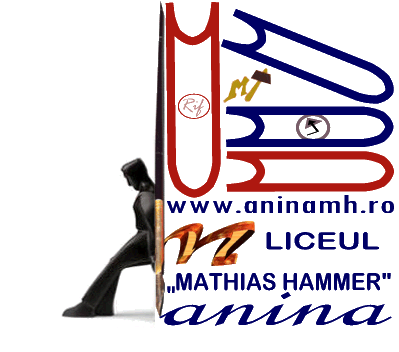 PROIECT EDUCAŢIONAL JUDEŢEANEdiţia I, 2014CONCURSUL DE CREAŢIE PLASTICĂ, VIRTUALĂ ŞI LITERARĂ                         Coordonator,Prof. înv.primar PLESTICI GABRIELAARGUMENT            Ca argument de bază, pornim de la ideea că dascălii sunt cei care dirijează paşii micilor vlăstare în abecedarul vieţii, deschizându-le drumul spre toate formele de cunoaştere, de înţelegere şi de interpretare ale lumii înconjurătoare. 
 	Semnificaţia reală a creativităţii se află în trăirea culturii şi valorilor umane, pentru că responsabilitatea demersului creator devine, pe zi ce trece, o responabilitate a societăţii întregi, nu numai a şcolii şi familiei, deoarece societatea trăieşte şi se construieşte tot mai mult prin cultură, ştiinţă şi valori spirituale. Punând în valoare rolul personalităţii, concepem personalitatea ca pe o cale caracteristic umană prin care personalitatea este scoasă din anonimat, se eliberează şi participă în mod unic şi irepetabil la naşterea şi înflorirea valorilor materiale, artistice,morale,etc 	Una din cele mai frumoase sărbători este Crăciunul, sărbătoarea naşterii Domnului Iisus Hristos. De aceea, copiilor trebuie să li se permit jocul, visul, exprimarea realităţii - aşa cum o percepei. Susţinând această idee, am ales să desfăşurăm acest proiect, urmărind valorificarea potenţialului creator al elevilor prin utilizarea unor tehnici variate, specific artelor, creaţiei virtual pe calculator, educaţiei tehnologice şi creaţiei literare.INIŢIATORLICEUL “ MATHIAS HAMMER” ANINA prin:Prof. înv. primar – PLESTICI GABRIELA – coordonatorDirector, prof. BOBOESCU CORNEL MIHAIDirector adjunct, prof. ANDRONESCU OVIDIUProf. BURCAŞ VIORICA – consilier educativProf. înv. primar – IMBREA FLOAREAÎnvățător -  CIUMAN ELEONORAProf. înv. primar – FOCHT FELICIA – RAMONAProf. înv. primar – TISMĂNARIU MIHAELAProf. înv. primar – ROMÂNU DANIELAProf. înv. primar – COSTEA RODICAProf. înv. primar – PUŞCĂ GABRIELAProf. înv. primar – ANDRONESCU RAMONAProf. limba română – BOBOESCU CLAUDIAProf. limba română – EPURE VOISLAVAProf. limba română – RUVA ANCUŢAPersoană de contact concurs:Prof. înv. primar, PLESTICI GABRIELA – gabrielaplestici@yahoo.com, tel. 0720391054SCOPScopul acestui concurs este identificarea, stimularea şi valorificarea potenţialului imaginative şi creator al elevilor din clasele I – VIII prin realizarea unor lucrări originale pe temă dată, descoperirea aptitudinilor plastice, TIC şi literare, stimularea elevilor în implicarea lor în activităţi extraşcolare.OBIECTIVE URMĂRITEdescoperirea  şi  dezvoltarea  aptitudinilor  plastice la  elevii  din  ciclul  primar  şi  gimnazialdezvoltarea  competenţelor de  elaborare  a unor  texte originale în  proză  sau  versuridezvoltarea competenţelor TIC în vederea realizării unor felicitări electroniceimplicarea activă  a  elevilor în activităţile extraşcolare şi stimularea competiţiei;implicarea în  proiect  a  elevilor  cu  cerinţe  educaţionale  speciale .identificarea elevilor cu talent literar şi plastic;promovarea imaginii unităţii şcolare iniţiatoare si a celor participante la concurs.conştientizarea şi implicarea părinţilor  în desfăşurarea activităţilor propuse;promovarea  capacităţilor creatoare ale elevilor prin organizarea de expoziţii culucrările lor.SECŢIUNISecţiunea I – Creaţii plastice, desene, picturi, colaje care să reflecte imaginea Crăciunului din anul 2200 – 	cls. I – IV și clasele pregătitoareSecţiunea a II-a – Creaţii virtuale – felicitare electronică de Crăciun – cls. IV - VIIISecţiunea a III-a – Creaţii literare – scenete, poveşti specifice Crăciunului anului 2200 – cls. IV - VIIIECHIPA DE PROIECTProf. înv. primar – PLESTICI GABRIELA – coordonatorDirector, prof. . ANDRONESCU OVIDIUDirector adjunct, prof. HIRSCHVOGEL ALEXANDERProf. înv.primar FOCHT RAMONA FELICIA – consilier educativProf. înv. primar – IMBREA FLOAREAProf. inv. primar- CIUMAN ELEONORAProf. inv. primar – TISMĂNARIU MIHAELAProf. inv. primar – ROMÂNU DANIELAProf. inv. primar – COSTEA RODICAProf. inv. primar – PUŞCĂ GABRIELAProf. inv. primar – ANDRONESCU RAMONAProf. limba română – BOBOESCU CLAUDIAProf. limba română – EPURE VOISLAVAProf. limba română – RUVA ANCUŢAProf. limba română – BOBOESCU CORNEL MIHAIPARTENERIINSPECTORATUL ŞCOLAR JUDEŢEAN CARAŞ – SEVERINCASA CORPULUI DIDACTIC CARAŞ – SEVERINASOCIAŢIA ÎNVĂŢĂTORILOR CARAŞ - SEVERINENIPRIMĂRIA ORAŞULUI ANINALICEUL TEORETIC „ EFTIMIE MURGU” BOZOVICIRESURSEumane :- elevii claselor I – VIII de la şcolile participante                          -învăţători, profesori coordonatori, părinţib) materiale: - sală expoziţie                             -cameră video                             -aparat foto   -invitaţii - diplome                           - CD-uri cu revista electronicăc) financiare: Taxa  de participare este de 10  lei  pentru  fiecare  cadru  didactic înscris, aceasta reprezentând contravaloarea CD-ului inscripţionat  cu ISBN   ce va conţine  toate lucrările participante   la concursd) temporale:Proiectul se desfăşoară pe perioada semestrului I , an şcolar 2014 – 2015Etapele proiectului:Elaborarea proiectului – octombrie – noiembrie 2013Lansarea proiectului/concursului – noiembrie 2014Înscrierea şcolilor participante – noiembrie – decembrie 2014Primirea lucrărilor – 15 decembrie 2014Jurizarea lucrărilor – 19 decembrie 2014Premierea participanţilor şi expedierea diplomelor – până la 31 ianuarie 2015e) spaţiale: Locaţia expoziţiei – Casa de Cultură AninaEVALUAREA PROIECTULUICuprinde:evaluarea iniţială – la începutul proiectuluievaluarea formativă– pe tot parcursul derulării proiectului, prin monitorizarea acţiunilor şi activităţilor planificateevaluarea finală - urmăreşte stabilirea raportului dintre rezultatele obţinute şi cele propuse , în cadrul propriei analize la nivelul unităţii şcolare, prin realizarea unui album care să cuprindă aspecte din activităţile desfăşurate în cadrul proiectului; autoevaluare şi interevaluare. Se vor folosi ca metode de evaluare: observaţia, dezbaterea, chestioanre, jurnalul proiectului. Prin  numărul  participanţilor ,numărul lucrărilor prezentate în concurs,obiectivitatea evaluării lucrărilor,comunicarea între participanţii la proiect şi coordonatori se  va  realiza  evaluarea  externă  a proiectului .PERSOANĂ DE CONTACT : prof.înv.primar PLESTICI GABRIELA – gabrielaplestici@yahoo.com                                                      Tel. 0720391054CRĂCIUNUL ANULUI 2200Concurs de creaţie plastică, virtuală şi literară*  REGULAMENT  *    Fiecare participant se înscrie  trimiţând   Formularul   de înscriere  anexat   prin  poştă odată  cu trimiterea  lucrărilor  până în  data  de  20.03.2013  data  poştei, la adresa PLESTICI GABRIELA, loc. ANINA, str. POLICLINICII, BL.4/11, cod poştal 325100, jud. Caraş – Severin sau la adresa LICEUL “ MATHIAS HAMMER”, loc. ANINA, str. MIHAIL SADOVEANU, nr. 1, cod poştal 325100, jud. Caraş - Severin cu  menţiunea   PENTRU  CONCURSUL  ,, CRĂCIUNUL ANULUI 2200”    .	Plicul cu lucrările elevilor poate fi predat şi personal la cadrele didactice organizatoare. Nu  se percepe taxă de participare pentru elevi.TEMA   CONCURSULUI : Crăciunul anului 2200 în imaginaţia elevilor claselor I – VIII ( cum va arăta Crăciunul anului 2200, ce cadouri vor sta sub bradul hologramă, ce felicitări se vor trimite, ce scenete se vor juca, etc.  SECŢIUNI:Secţiunea I – Creaţii plastice, desene, picturi, colaje care să reflecte imaginea Crăciunului din anul 2200 – 	cls. I – IV și clasele pregătitoareSecţiunea a II-a – Creaţii virtuale – felicitare electronică de Crăciun – cls. IV - VIIISecţiunea a III-a – Creaţii literare – scenete, poveşti specifice Crăciunului anului 2200 – cls. IV - VIII        *   Fiecare  cadru  didactic  poate  participa  cu  maxim 3  lucrări   care  să  respecte  tematica  concursului . Concursul este fără  taxă pentru elevi,  însă  cadrul  didactic va  trimite suma  de  10  lei     reprezentând costul   imprimării  CD.-ului incripţionat  cu   ISBN ce va cuprinde toate    lucrările  participante,imprimarea  diplomelor,taxe poştale suplimentare ,costuri organizare expoziţie  .Această  taxă  se  va  trimite  în plic  odată  cu  expedierea   lucrărilor .         * creaţiile  literare în  versuri  sau  în  proză   vor  fi scrise  de mâna  participantului sau  tehnoredactate  ele  vor  respecta cerinţele  de  mai  jos :          * pentru a putea  publica   lucrările trimiteţi  lucrările listate  însoţite  şi de CD respectând urmǎtoarele cerinţe : redactarea pe format A4, pe o singurǎ parte, la un rând , cu margini egale de 20 mm, titlul va fi scris cu majuscule  (Times New Roman , caracter 12 , bold, centrat) , la un rând de titlu se va scrie autorul , numele cadrului didactic , şcoala  şi  clasa  ; la douǎ rânduri de numele  autorului  se începe scrierea  textului  (Times New Roman 12 ),  lucrările  scrise  de  mână  vor  fi  scanate  şi  pot  fi  trimise  pe  adresa  de e-mail gabrielaplestici@yahoo.com          * felicitările virtuale vor fi trimise la aceeaşi adresă de e-mail gabrielaplestici@yahoo.com* la desene, picturi şi colaje  se va  menţiona  numele  elevului  participant , titlul  lucrării  , şcoala, clasa  şi numele   cadrului  didactic  îndrumător  în partea  dreaptă  jos spate. Acestea   vor fi trimise în folie de protecţie .Pentru  secţiunile de  mai  sus  diplomele  şi  CD –urile  se  vor  trimite  pana  la  data  de 31 ianuarie 2015.Se va trimite obligatoriu si un plic timbrat si autoadresat format A4.       Jurizarea   lucrărilor  participante va  avea  loc  în  data  de 19 decembrie 2014. Expoziţia  cu  lucrările  elevilor se  va  organiza la Centrul de Afaceri Anina. Lucrările trimise nu se returnează.CRITERII DE EVALUARE                      La jurizarea lucrărilor se va ţine cont de următoarele aspecte:creativitatea  - exprimarea   plastică   originală, folosirea elementelor de limbaj  plastic, limbaj virtual imaginaţia  elevilor, acurateţea lucrărilor, coerenţa textului, claritatea enunţurilor, varietatea   lexicului, corectitudinea  gramaticală  aspectul general al lucrării şi calitatea tehnoredactării (încadrare în pagină, diacritice,punctuaţie, spaţii după semnele de punctuaţie.	Lucrările  trimise  trebuie  să  respecte condiţiile  din  regulament  şi să  corespundă  vârstei.             Toate lucrările trimise vor fi prezentate în expoziţia amenajată la Centrul de Afaceri Anina.Creaţiile  literare , artistico-plastice şi virtuale cele  mai  reuşite vor primi diplome cu locul      ocupat la jurizare (I,II,III,menţiuni). Toţi participanţii vor primi  diplome de participare .       Cadrele didactice îndrumătoare vor primi diplome.EVALUATORI-juriul va fi compus din reprezentanţi de la: I.S.J. Caraş  Severin ,  Casa Corpului Didactic Caraş – Severin, Asociaţia Învăţătorilor Caraş – Severineni, Liceul “ Mathias Hammer” Anina, Primăria Oraşului Anina. PREMIEREA-se acordǎ premiile  I, II, III şi menţiuni la  fiecare  secţiune .-toţi participanţii atât  cadrele  didactice îndrumătoare  cât  şi  elevii  vor primi diplome de participare .DATE  DE  CONTACT              Persoane de contact:             Prof. înv. primar PLESTICI GABRIELA – 0720391054             Prof. înv. primar FOCHT FELICIA RAMONA –0753539488             Înv. CIUMAN ELEONORA – 0744771556             Prof. înv.primar PUŞCĂ GABRIELA - 0740136398CONCURSUL  JUDEŢEANDE CREAŢIE PLASTICĂ, VIRTUALĂ ŞI LITERARĂCRĂCIUNUL ANULUI 2200FORMULAR   DE ÎNSCRIERE Numele  şi  prenumele  elevului  participant...............................................................                                                               Clasa............................................................................................................................Unitatea  de învăţământ..........................................................................................................................Localitatea/  Judeţul ....................................................................................................Adresa   şcolii................................................................................................... Numele şi prenumele ,  cadrului  didactic îndrumător............................................... ................................................................................... Telefon  îndrumător...................................................E-mail îndrumător....................................................Secţiunea  la  care  participă....................................................................................Titlul lucrării..........................................................................................................Data ,                                                                                                  Semnătura îndrumătorului ,Notă Cadrul didactic va trimite, în plicul cu lucrări, taxa  de 10 lei , un plic autoadresat şi timbrat (în valoare de 3 lei), format A4, care va fi folosit de către organizatorii concursului pentru expedierea diplomelor    şi CD- ului   cu  toate  lucrările  participante  .Liceul „MATHIAS HAMMER”                                                    Unitatea de învăţământ........Anina, ,jud Caraş- Severin                                                              .....................................................Str. Mihail Sadoveanu nr.1                                                             Adresa...........................................  Nr 5966 / 31.10.2014                                                                    Nr……………/……………………                                                                           ACORD   DE    PARTENERIAT              Încheiat azi......................                    1.            Părţi  semnatare             - Liceul „ Mathias Hammer” Anina, jud. Caraş-Severin,   reprezentat  prin prof. Andronescu Tudor Ovidiu   -  director, prof.inv.primar  Plestici Gabriela –coordonator  proiect , în calitate  de aplicant   	-Şcoala.................................................................................... reprezentată prin ................................................................................................................................................................................................ în  calitate   de  Partener/cadre didactice îndrumătoare ale elevilor participanţi la concurs.               2.    Obiectul  încheierii  prezentului  acord  de parteneriat  îl  reprezintă  colaborarea  între Aplicant şi Partener în  vederea  desfăşurării  de  activităţi  extraşcolare prin proiectul „ CRĂCIUNUL, SĂRBĂTOARE NEMURITOARE”, având  ca  subproiect Concursul județean de creaţie plastică, virtuală şi literară „ CRĂCIUNUL ANULUI 2200” – ediţia I              3.  Angajamente specifice părţilor semnatare    Şcoala  organizatoare se obligă :•	Să distribuie regulamentul concursului şcolilor partenere ;•	Să  prezinte întregul proiect partenerilor •	Să  organizeze  expoziţia  cu  lucrările  participante  la  concurs•	Să asigure jurizarea lucrărilor; •	Să trimită un  raport  de  evaluare  al   desfăşurării concursului partenerilor •	Să realizeze o  broşură-( CD.)  cu  lucrările copiilor   pe care  să  o trimită  şi  partenerilor      Şcolile partenere se  obligă :•	Să mediatizeze  concursul•	Să pregătească elevii pentru activitate•	Să selecteze lucrările elevilor participanţi la concurs•	Să respecte regulamentul de desfăşurare al concursului•	Să evite orice situaţie generatoare de risc ce poate afecta în mod negativ imaginea concursului.            4.    Durata  parteneriatului                     Prezentul acord intră în vigoare de la data semnării  fiind încheiat   pentru buna desfăşurare a   concursului în anul şcolar 2014 - 2015.                     Prezentul contract se încheie în două exemplare, câte unul pentru fiecare parte                     Aplicant ,                                                                                         Partener,Director,                                                                             Director,Prof. Andronescu Tudor Ovidiu                                         ....................................................... Liceul „ Mathias Hammer”                                                Şcoala................................................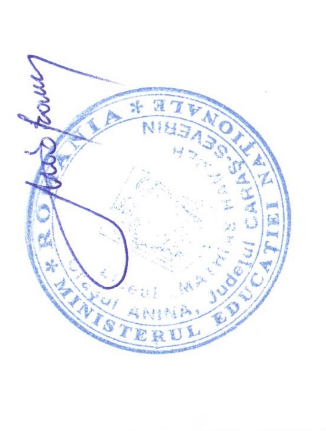 Anina, Caraş - Severin                                                       ..........................................................                                                                                            Înv/prof partener,                                                       ............................................................